Ken Mawr UP Church Nursery ScheduleFebruary 4, 20188:300-4 Year OldsLinda and Bob PlanzSunday School Hour- Lynne Hopper11:000-2John and Gina Lienert3- 4 Year OldsChris Willy and Alissa PrussFebruary 11, 20188:300-4 Year OldsRenee and Sierra TrunickSunday School Hour- Lori Ryan11:000-2Linda and Bill Kent3- 4 Year OldsDella and Vanessa WozniakFebruary 18, 20188:300-4 Year OldsRachel and Ruth RamseySunday School Hour- Sue Marcinko11:000-2Tracy and Cullen Hobbs3- 4 Year OldsTina Ernest and Deborah BucekFebruary 25, 20188:300-4 Year OldsLari and Willy SkowronSunday School Hour- Lari Skowron11:000-2Sandy and Jeanna Dickson3- 4 Year OldsKelly Molka and Melissa Bamford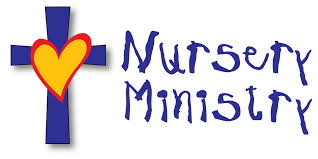 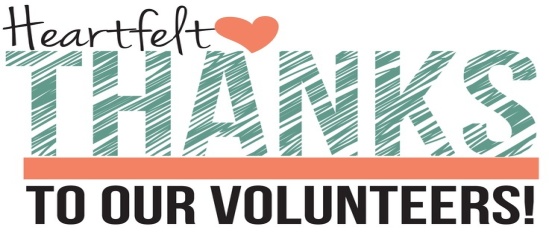 Please arrive 15 minutes before your scheduled time.Please feel free to switch with someone else if you are unable to help on your assigned day. Please call or text Lori at412-480-0342 if you have any questions. March 4, 20188:300-4 Year OldsJustin and Danielle KubanSunday School Hour- Lynne Hopper11:000-2Kristen Brown and Amy Savatt3- 4 Year OldsVicky and Caleb HalajaMarch 11, 20188:300-4 Year OldsRenee and Sierra TrunickSunday School Hour- Lori Ryan11:000-2Katie Herman and Annie Chimera3- 4 Year OldsDiana and Frank KnappMarch 18, 20188:300-4 Year OldsLari and Willy SkowronSunday School Hour- Sue Marcinko11:000-2Angela Schoppe and Chrissy Cannella3- 4 Year OldsMark and Pam VadasMarch 25, 20188:300-4 Year OldsRachel and Ruth RamseySunday School Hour- Lari Skowron11:000-2Rachel and Chris Seip3- 4 Year OldsMichelle and Steve Putt